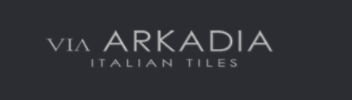 http://via-arkadia.co.uk/Job Description: Showroom Manager Job Type: Full time Please contact: mail@via-arkadia.co.uk for all CV’s to Ilan Maestro, Director. We are looking for someone with tile or showroom experience. You will be part of a small team that works closely together. If you are an enthusiastic person and a quick learner, with exceptional language and communication skills, we would love to hear from you. Training will be provided. Qualifications/what we are looking for:Someone with sales experience, preferably in a Showroom.Knowledge with Outlook, Microsoft office, Excel. Confident and enthusiastic Exceptional writing and problem-solving skillsSomeone with related degree or experience (1 year)Quick learner, ability to grasp technical knowledge of marble, granite, porcelain, etc.Answering client calls and e-mails on a daily basisAble to work independently 